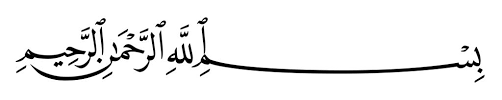 Soal Ujian Apa yang dimaksud dengan Pemberdayaan Masyarakat ? sebutkan minimal 2 program pemberdayaan masyarakat yang ada dilingkungan saudara. Proses pemberdayaan masyarakat dibagi dalam 5 tahapan. Sebut dan jelaskan ke 5 proses tersebut ?Sebut dan jelaskan minimal 5 prinsip dalam pelaksanaan pemberdayaan masyarakat ?Sebut dan jelaskan tahapan dalam proses pemberdayaan masyarakat Sebut dan jelaskan minimal 4 alasan mengapa pemberdayaan penting dilakukan dalam kajian sosial masyarakat?Selamat mengerjakan dan jangan lupa berdoaKetentuan Pengumpulan Lembar Jawab UTS sbb :Jawaban ditulis dengan mengisi link berikut https://forms.gle/D3JPK1avDsVJmF1j8Apabila ada yang terkendala perangkat bisa ditulis tangan kemudian di foto Jawaban dikirim melalui email tugasmahasiswa05@gmail.com dengan judul subject email UTS_Pemberdayaan Masyarakat 20202021Waktu pengumpulan paling lambat Rabu tanggal 14 April 2021 pukul 18.00 